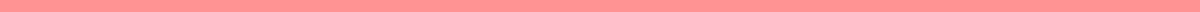 Teachers Weekly Accomplishment ReportTeacher Name: Jane Smith
Week Ending: May 20, 2024
Grade/Subject Taught: 10th Grade Biology
School: Riverside High SchoolOverview of the WeekThis week, we focused on the human circulatory system, integrating lab activities, and reinforcing the content with multimedia resources to enhance student understanding.Objectives for the WeekObjective 1: To understand the structure and function of the human heart.Objective 2: To explore the major circulatory pathways and their functions.Objective 3: To assess the impact of lifestyle choices on heart health.Achievements and HighlightsAchievement 1: Successfully conducted a heart dissection lab, where students were able to practically identify all major parts.Achievement 2: Students created and presented digital presentations on different heart diseases, which fostered a collaborative learning environment.Achievement 3: Integrated with a guest speaker, a local cardiologist, who discussed heart health with the students, enhancing their learning experience with real-world applications.Challenges EncounteredChallenge 1: Several students had difficulties understanding the blood flow through the heart. We addressed this by using a 3D simulation tool, which helped clarify the concept.Challenge 2: Limited lab resources initially hampered our dissection activity. We overcame this by scheduling rotations and borrowing additional equipment from the chemistry department.Student Performance and FeedbackPerformance Highlights: Most students scored above 85% in the weekly quiz, showing a strong grasp of the circulatory system fundamentals.Areas for Improvement: Need to improve engagement in larger group discussions.Student Feedback: Students enjoyed the practical aspects of the curriculum but requested more varied assessment types beyond quizzes and tests.Professional DevelopmentProfessional Development Activity 1: Attended a webinar on "Innovative Approaches to Teaching Science," which provided new strategies for using virtual labs effectively.Professional Development Activity 2: Read the article "The Future of Biology Education," which has prompted me to integrate more technology into the classroom.Goals for Next WeekGoal 1: To introduce the respiratory system and explore its interconnection with the circulatory system.Goal 2: To implement a peer-teaching session, where students explain concepts to each other to reinforce their understanding.Goal 3: To prepare students for the upcoming unit test by reviewing key concepts and conducting mock exams.Additional CommentsLooking forward to using more interactive tools to enhance student engagement and understanding in the upcoming topics. Also, planning a mid-term feedback session to gather more student insights on the course.Signature:
Jane Smith
Date: May 20, 2024